Nelson Mandela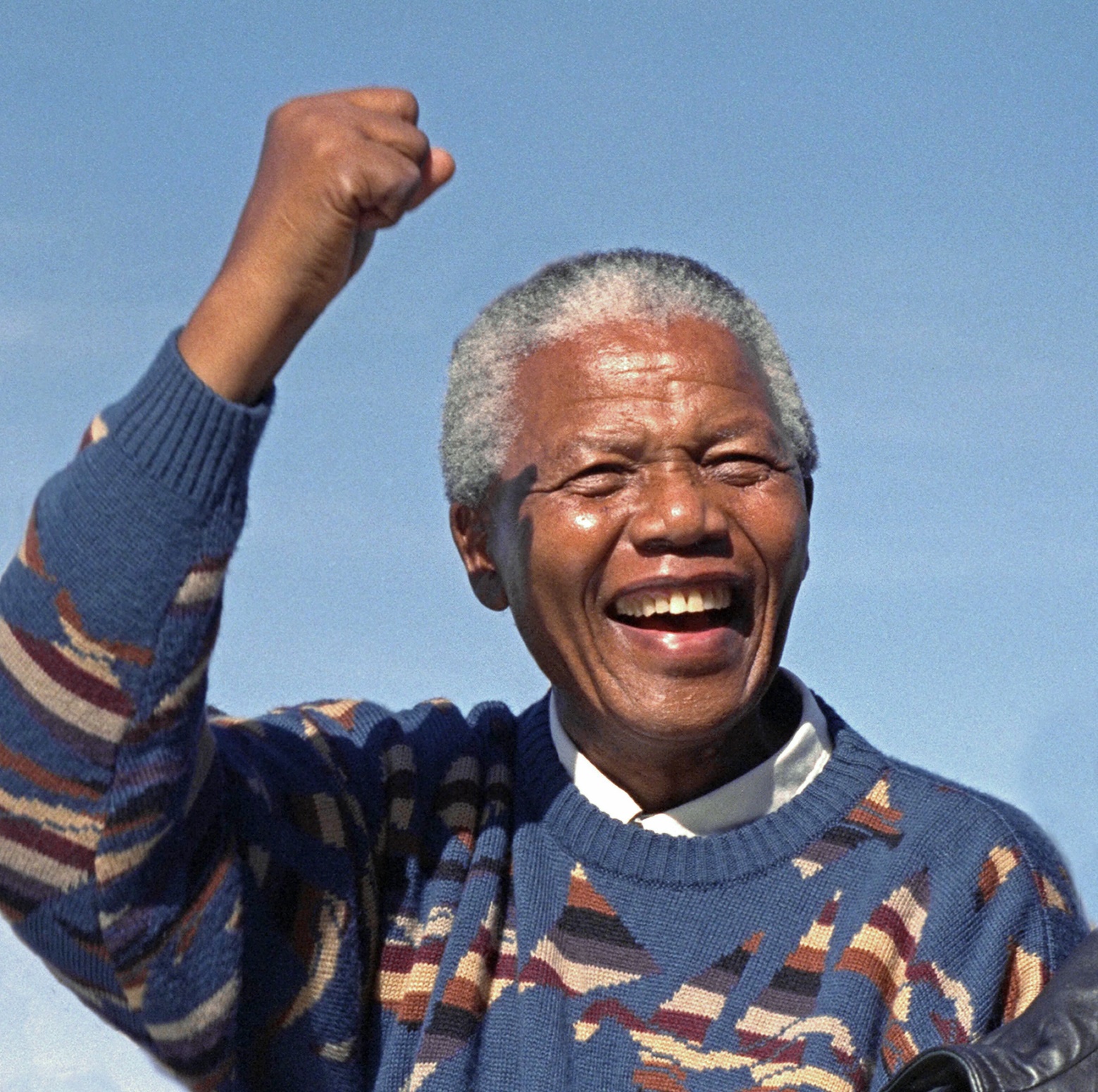 EinsteinEinsteinDate:Date:Spring 1 week 7History and ArtHistory and ArtClass:Class:AcornDayHere is a link from our lovely PE teachers. Choose an activity and a time to suit you Year 1 & 2 PE week 6 link and EYFS & KS1 Half Term Family pack linkActivityRemember CBBC offers a range of educational programmes each morning.Here is a link from our lovely PE teachers. Choose an activity and a time to suit you Year 1 & 2 PE week 6 link and EYFS & KS1 Half Term Family pack linkActivityRemember CBBC offers a range of educational programmes each morning.Here is a link from our lovely PE teachers. Choose an activity and a time to suit you Year 1 & 2 PE week 6 link and EYFS & KS1 Half Term Family pack linkActivityRemember CBBC offers a range of educational programmes each morning.Here is a link from our lovely PE teachers. Choose an activity and a time to suit you Year 1 & 2 PE week 6 link and EYFS & KS1 Half Term Family pack linkActivityRemember CBBC offers a range of educational programmes each morning.Here is a link from our lovely PE teachers. Choose an activity and a time to suit you Year 1 & 2 PE week 6 link and EYFS & KS1 Half Term Family pack linkActivityRemember CBBC offers a range of educational programmes each morning.Here is a link from our lovely PE teachers. Choose an activity and a time to suit you Year 1 & 2 PE week 6 link and EYFS & KS1 Half Term Family pack linkActivityRemember CBBC offers a range of educational programmes each morning.Mondayhttps://whiterosemaths.com/homelearning/year-2/spring-week-7-geometry-properties-of-shapes/Recognise 2D and 3D shapeshttps://whiterosemaths.com/homelearning/year-2/spring-week-7-geometry-properties-of-shapes/Recognise 2D and 3D shapeshttps://classroom.thenational.academy/lessons/to-listen-and-respond-to-a-story-ccrk4dhttps://classroom.thenational.academy/lessons/to-listen-and-respond-to-a-story-ccrk4dhttps://classroom.thenational.academy/lessons/what-was-apartheid-cnj6cchttps://classroom.thenational.academy/lessons/what-was-apartheid-cnj6ccTuesdayhttps://whiterosemaths.com/homelearning/year-2/spring-week-7-geometry-properties-of-shapes/Make 2D and 3D shapeshttps://whiterosemaths.com/homelearning/year-2/spring-week-7-geometry-properties-of-shapes/Make 2D and 3D shapeshttps://classroom.thenational.academy/lessons/to-tell-a-story-from-memory-6rrk0chttps://classroom.thenational.academy/lessons/to-tell-a-story-from-memory-6rrk0chttps://classroom.thenational.academy/lessons/who-was-nelson-mandela-and-what-did-he-want-to-achieve-6cu6cchttps://classroom.thenational.academy/lessons/who-was-nelson-mandela-and-what-did-he-want-to-achieve-6cu6ccWednesdayhttps://whiterosemaths.com/homelearning/year-2/spring-week-7-geometry-properties-of-shapes/Count the sides on 2D shapeshttps://whiterosemaths.com/homelearning/year-2/spring-week-7-geometry-properties-of-shapes/Count the sides on 2D shapeshttps://classroom.thenational.academy/lessons/to-build-descriptive-language-6guk4dhttps://classroom.thenational.academy/lessons/to-build-descriptive-language-6guk4dhttps://classroom.thenational.academy/lessons/what-impact-has-nelson-mandela-had-chk38ehttps://classroom.thenational.academy/lessons/what-impact-has-nelson-mandela-had-chk38eThursdayhttps://whiterosemaths.com/homelearning/year-2/spring-week-7-geometry-properties-of-shapes/Count the vertices on 2D shapeshttps://whiterosemaths.com/homelearning/year-2/spring-week-7-geometry-properties-of-shapes/Count the vertices on 2D shapeshttps://classroom.thenational.academy/lessons/to-use-expanded-noun-phrases-to-describe-c8wk2thttps://classroom.thenational.academy/lessons/to-use-expanded-noun-phrases-to-describe-c8wk2tCan you try to draw a picture of Nelson Mandela? Try to look very carefully at the picture below and then draw your own picture.Can you try to draw a picture of Nelson Mandela? Try to look very carefully at the picture below and then draw your own picture.Fridayhttps://whiterosemaths.com/homelearning/year-2/spring-week-7-geometry-properties-of-shapes/Draw 2D shapeshttps://whiterosemaths.com/homelearning/year-2/spring-week-7-geometry-properties-of-shapes/Draw 2D shapeshttps://classroom.thenational.academy/lessons/to-retrieve-information-6wr66rhttps://classroom.thenational.academy/lessons/to-retrieve-information-6wr66rNow you have made some artwork, try looking at the different pieces of artwork in the PowerPoint ‘Inspirational Art to Explore’. They are  made in a variety of ways by different artists. Answer the questions about each piece of art. You could discuss them with somebody at home.Now you have made some artwork, try looking at the different pieces of artwork in the PowerPoint ‘Inspirational Art to Explore’. They are  made in a variety of ways by different artists. Answer the questions about each piece of art. You could discuss them with somebody at home.